PENERAPAN METODE RATING SCALE DALAM PENILAIAN KINERJA KARYAWAN PADA MONUMEN YOGYA KEMBALI DI YOGYAKARTASofia Apriliani Penu SukalumbaAbstrak Penelitian ini bertujuan untuk mengetahui penerapan Metode Rating Scale dalam penilaian kinerja karyawan pada Monumen Yogya Kembali. Metode penelitian yang digunakan adalah deskriptif dengan pendekatan kualitatif. Pengambilan data dalam penelitian ini menggunakan metode wawancara dengan teknik semi terstruktur. Berdasarkan hasil pengujian yang telah dilakukan pada penelitian, maka dapat diambil kesimpulan bahwa sistem penilaian kinerja karyawan menggunakan metode Rating Scale telah berhasil diimplementasikan dalam bentuk form untuk mengevaluasi dan menilai kinerja karyawan di Monumen Yogya Kembali.Kata Kunci: Rating Scale, Penilaian Kinerja Karyawan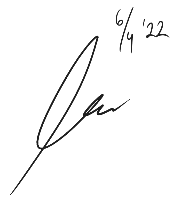 THE APPLICATION OF THE RATING SCALE METHOD TO ASSESS EMPLOYEE PERFORMANCE AT MONUMEN YOGYA KEMBALI YOGYAKARTASofia Apriliani Penu SukalumbaAbstractThis study aims to determine the application of the Rating Scale Method in evaluating employee performance at the Monumen Yogya Kembali. The research method used is descriptive with a qualitative approach. Data collection in this study used the interview method with semi-structured techniques. Based on the results of the tests that have been carried out in the study, it can be concluded that the employee performance appraisal system using the Rating Scale method has been successfully implemented in the form of a form to evaluate and assess employee performance at the Monumen Yogya Kembali.Keywords: Rating Scale, Employee Performance Assessment